Publicado en Madríd el 12/02/2021 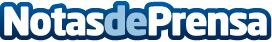 etensis presenta su nuevo modulo de software para la gestión de ingresos de las administraciones localesLas administraciones locales de toda España podrán disponer del nuevo módulo etensis gtb> LTL, un completo software para la gestión de los ingresos de las administraciones localesDatos de contacto:etensiswww.etensis.com91 737 65 86Nota de prensa publicada en: https://www.notasdeprensa.es/etensis-presenta-su-nuevo-modulo-de-software Categorias: Nacional Finanzas E-Commerce Software http://www.notasdeprensa.es